QUARKSLos quarks son las únicas partículas fundamentales que interactúan con las cuatro fuerzas fundamentales. Son partículas parecidas a los gluones en peso y tamaño, esto se asimila en la fuerza de cohesión que estas partículas ejercen sobre ellas mismas. Son partículas de espín 1/2, por lo que son fermiones. Forman, junto a los leptones, la materia visible.Hay seis tipos distintos de quarks que los físicos de partículas han denominado de la siguiente manera:up (arriba)down (abajo)charm (encanto)strange (extraño)top (cima) 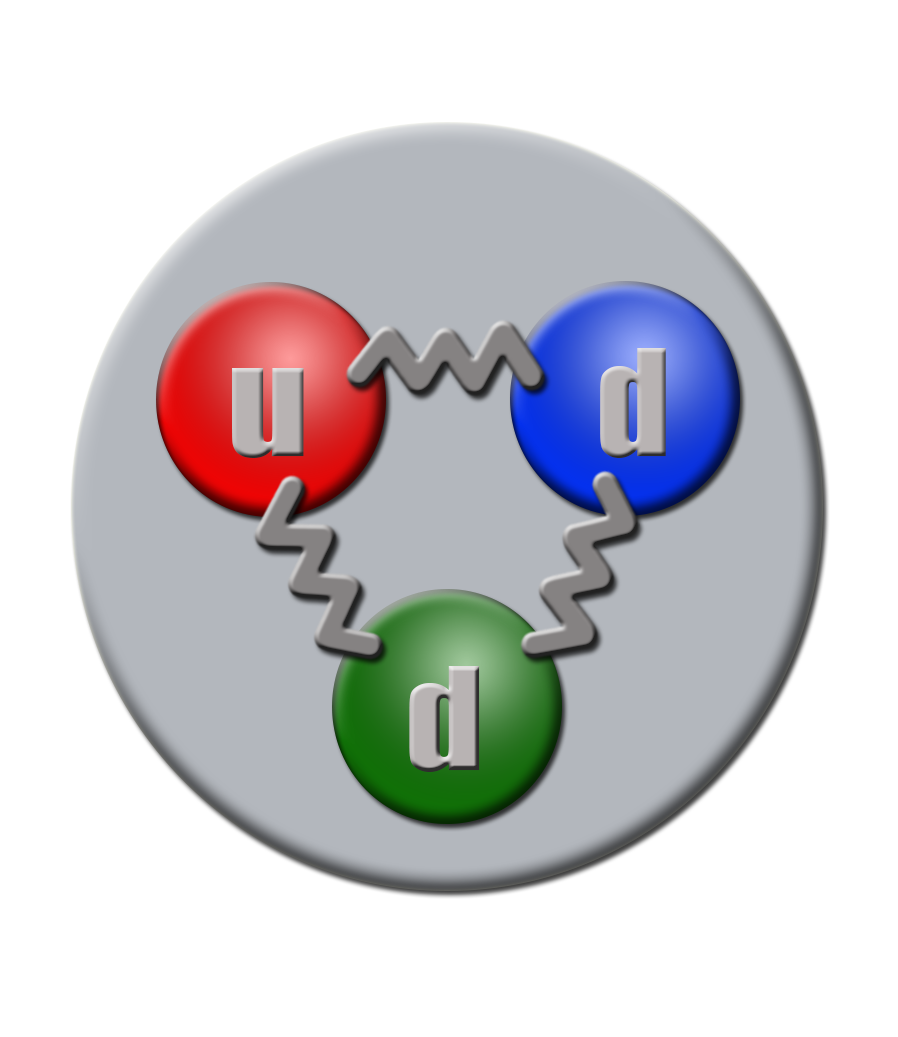 bottom (fondo).